На территории Киселевского сельского поселения проведен День молодежи на площади Дома культуры, где была проведена развлекательно – игровая программа с концертными номерами.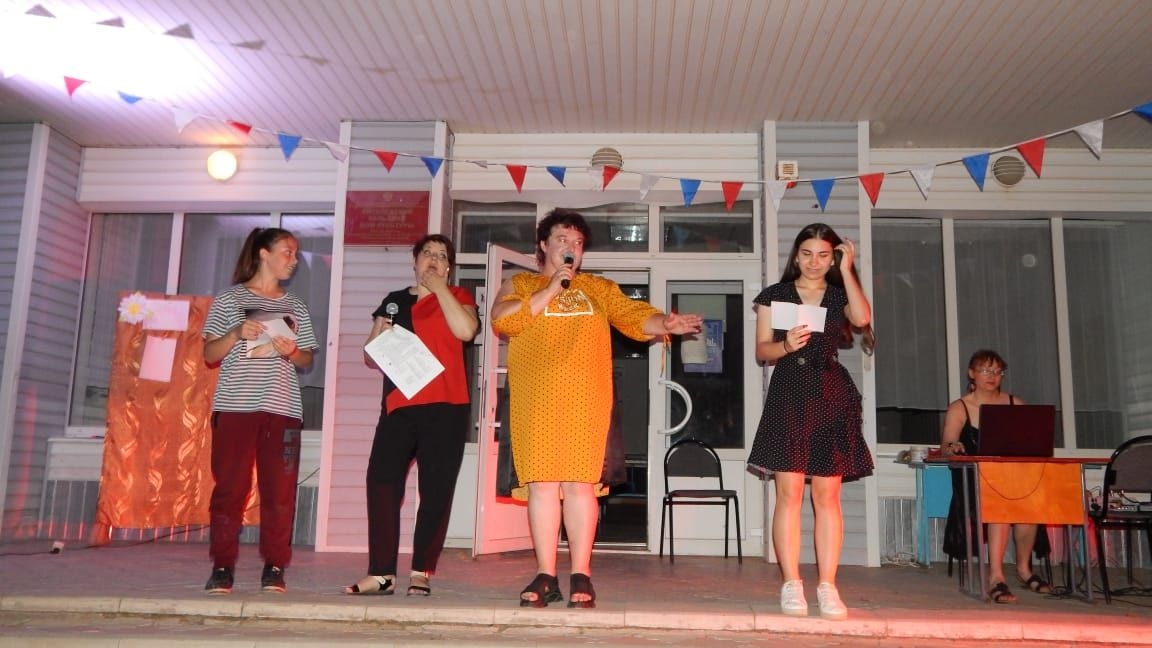 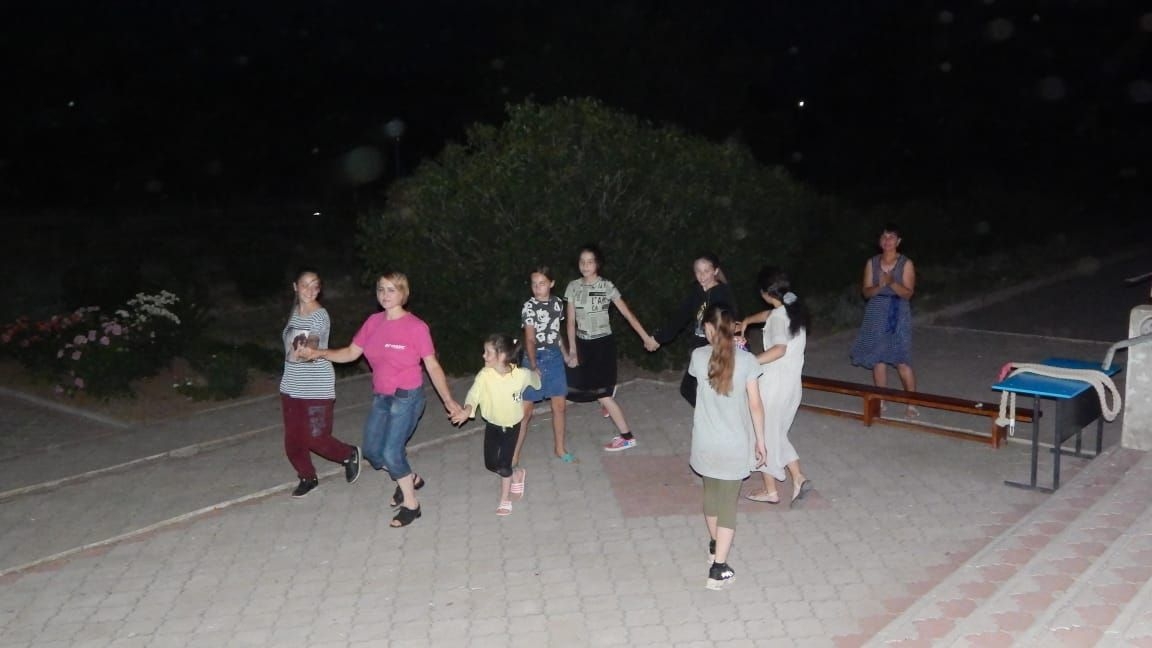 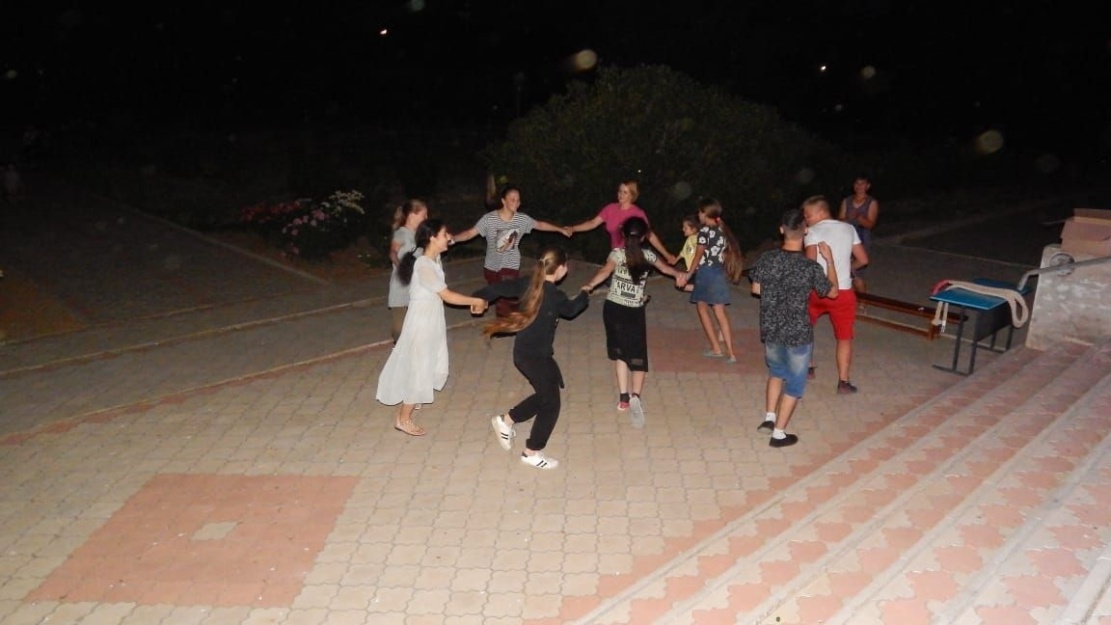 